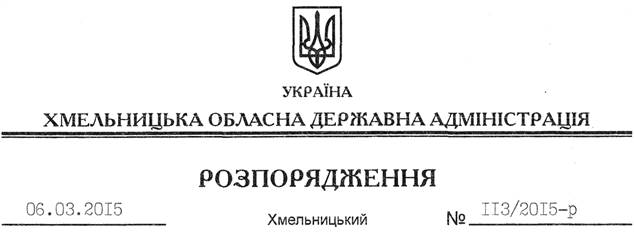 На підставі статей 6, 21, 39 Закону України “Про місцеві державні адміністрації”, статей 17, 93, 120, 122-124, 134 Земельного кодексу України, статті 55 Закону України “Про землеустрій”, розглянувши заяву ФОП Онуфрієва Л.С., зареєстроване в обласній державній адміністрації 04.02.2015 за № 99/667-11-26/2015, та подані матеріали:1. Надати дозвіл фізичній особі-підприємцю Онуфрієву Леоніду Степановичу на розроблення технічної документації із землеустрою щодо встановлення (відновлення) меж земельної ділянки в натурі (на місцевості) державної власності площею  для розміщення та експлуатації основних, підсобних і допоміжних будівель та споруд підприємств переробної, машинобудівної та іншої промисловості (обслуговування цеху по обробці деревини), що знаходиться за межами населених пунктів на території Думанівської сільської ради Кам’янець-Подільського району Хмельницької області.2. ФОП Онуфрієву Л.С. при розробленні технічної документації із землеустрою щодо встановлення (відновлення) меж земельної ділянки в натурі (на місцевості) забезпечити дотримання вимог чинного законодавства.3. Контроль за виконанням цього розпорядження покласти на заступника голови облдержадміністрації відповідно до розподілу обов’язків.Перший заступникголови адміністрації								  О.СимчишинПро надання дозволу на розроблення технічної документації із землеустрою щодо встановлення (відновлення) меж земельної ділянки в натурі (на місцевості) ФОП Онуфрієву Л.С.